2019 HOLY HOOPS SCHEDULE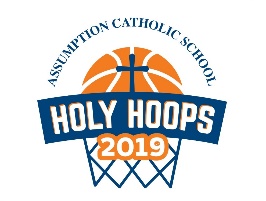 The teams are set and ready to play! Holy Hoops starts on Tuesday, October 22nd! Come cheer on your 5th - 8th grade school friends as they compete in this fun-filled, four day, 4x4 basketball tournament. The tournament will run daily in the Assumption Gym from October 22nd – October 25th , 3-6/6:30 pm. The full event schedule is outlined below and all parents, students, and community members are welcome and encouraged to stop by the gym during these times to help make this event a wild success! Parents: We need your help! Please visit the volunteer sign-up site (your middle-school students who aren't playing in the tournament are welcome to sign up to earn volunteer hours for your family as well.) This is a great opportunity to watch our middle schoolers playing a sport they love and enjoying a little friendly competition. https://www.signupgenius.com/go/20f054daeae2aa2fc1-5thannualTuesday, October 22nd   3:15 Open Gym3:30 Boys Pool Play Saint Thomas vs Saint Agatha4:00 Girls Pool Play Saint Alice vs Saint Kateri4:30 Boys Pool Play Saint Matthew vs Saint Sabastian5:00 Girls Pool Play Saint Roch vs Saint Joan5:30 Boys Pool Play Jerome vs Saint Michael Wednesday, October 23rd   3:15 Free Throw Competition3:30 Boys Bracket Game 1 (St. Sabastian vs St. Michael)4:00 Girls Bracket Game 1 (St. Joan vs St. Kateri)4:30 Boys Bracket Game 2(St. Thomas vs St. Matthew)5:00 Girls Bracket Game 2 (St. Alice vs St. Roch)5:30 Boys Bracket Game 3(St. Agatha vs Winner of Game 1)6:00 Boys Bracket Game 4 (St. Jerome vs Winner of Game 2)Thursday, October 24th 3:15 Three-point Competition3:30 Teacher Alumni Game4:00 Girls Bracket Game 34:30 Boys Bracket Game 55:00 Girls Bracket Game 45:30 Boys Bracket Game 66:00 Boys Bracket Game 7Friday, October 25th 3:15 Dribbling Competition 3:30 Boys Bracket Game 84:00 Girls Bracket Game 54:30 Boys Bracket Game 95:00 Girls Bracket Game 6 CHAMPIONSHIP5:30 Boys Bracket Game 10 CHAMPIONSHIP	6:00 AWARDS AND PIZZA PARTY